Prot.AOOUSPNA.1808							Napoli, 07/04/2016Ai Dirigenti le Istituzioni scolastiche della CampaniaAi Dirigenti gli Ambiti Territoriali della Campaniae, p.c. Alle OO.SS. del Comparto ScuolaOGGETTO: Concorsi a posti e cattedre, per titoli ed esami, finalizzati al reclutamento del personale docente nelle scuole dell’infanzia, primaria e secondaria di primo e secondo grado per gli anni scolastici 2016/2018. Costituzione delle commissioni giudicatrici.In relazione all’oggetto, si rende nota la riapertura dei termini da parte di questo USR per la presentazione delle domande di partecipazione alle commissioni di cui all’oggetto, in qualità di presidente, commissario e membro aggregato.Si fa presente che i requisiti necessari per la partecipazione alle suddette commissioni sono quelli previsti dal D.M. n. 96 del 23/02/2016 che, ad ogni buon fine, si allega alla presente.Le domande di partecipazione dovranno essere inoltrate a questo Ufficio, utilizzando esclusivamente il modello allegato, entro e non oltre il 14 aprile 2016, all’indirizzo di posta elettronica direzione-campania@istruzione.it.Per il personale docente la domanda dovrà essere completa di nulla osta e convalidata dal Dirigente Scolastico di riferimento.Si ringrazia per la collaborazione nella partecipazione.IL DIRETTORE GENERALELuisa FranzeseAllegati:1. D.M. n. 96 del 23/02/20162. Modello di domanda Presidente3. Modello di domanda Commissario/Componente aggregato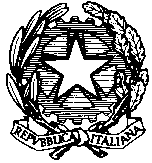                                                               Ufficio Scolastico Regionale per                                                                                                                                            Ministero dell’Istruzione,                                       Direzione Generale        Università e Ricerca                              Ufficio VI – Ambito Territoriale Napoli